Φύλλα Καινοζωϊκού Αιώνα (Αγγειόσπερμα)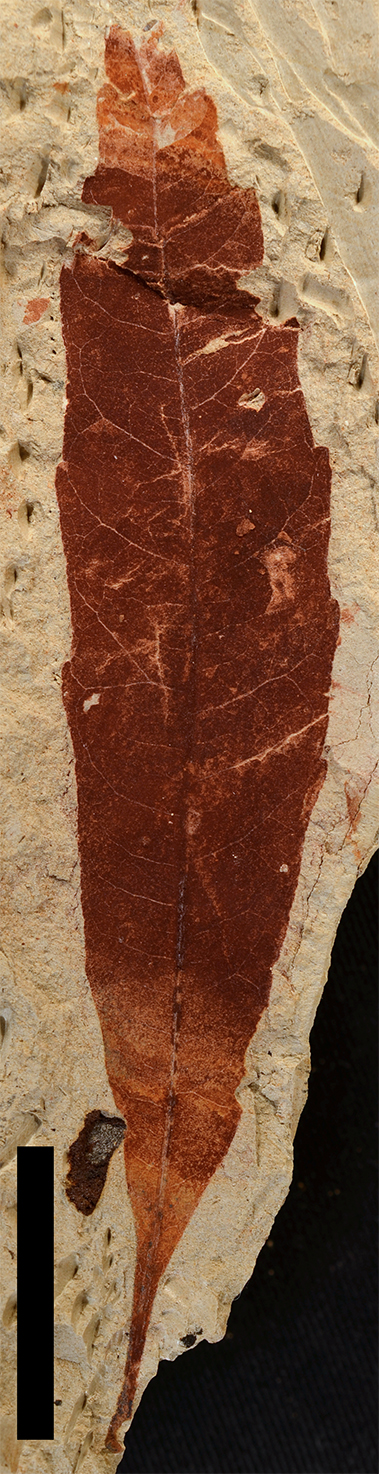 Myrica lignitumΠιτσίδια Ηρακλείου ΚρήτηςΑνώτερο ΜειόκαινοΗ κλίμακα αντιστοιχεί σε 1cm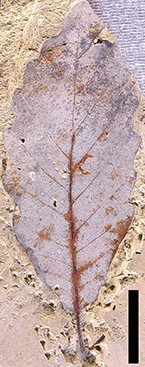 Quercus pseudocastaneaΠιτσίδια Ηρακλείου ΚρήτηςΑνώτερο ΜειόκαινοΗ κλίμακα αντιστοιχεί σε 1cm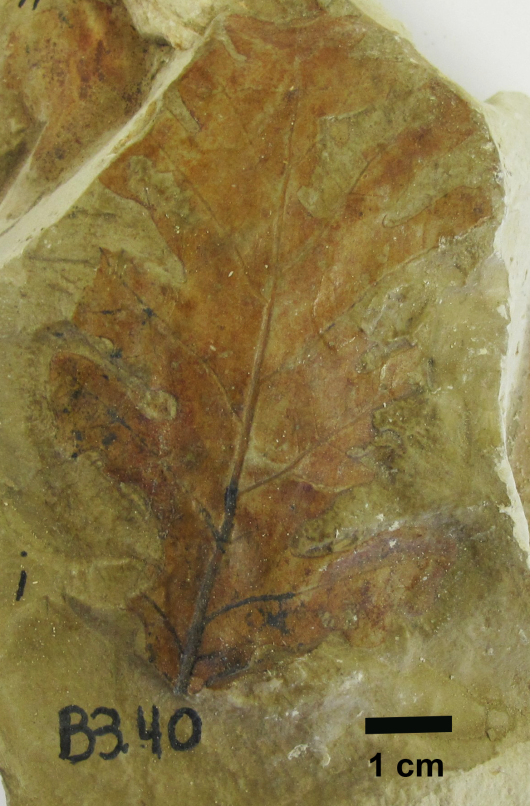 Quercus roburoidesΒίγλα Συχαινών ΑχαϊαςΜέσο Πλειστόκαινο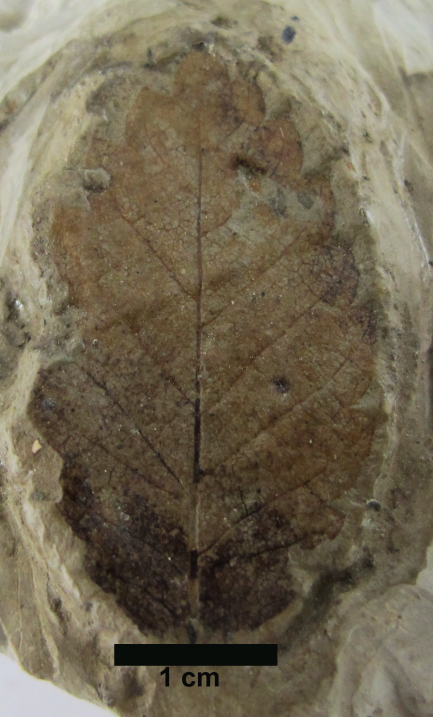 Zelkova  zelkovaefolia   Βίγλα Συχαινών Αχαϊας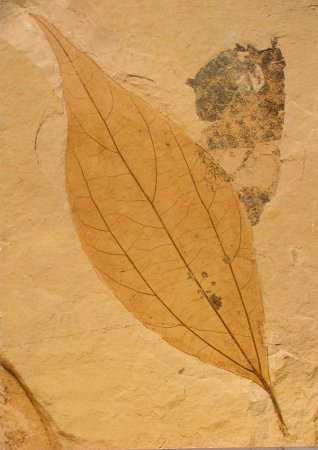 Μέσο Πλειστόκαινο        Daphnogene polymorphumManosque, ΓαλλίαΚατώτερο ΜειόκαινοΜήκος 5cm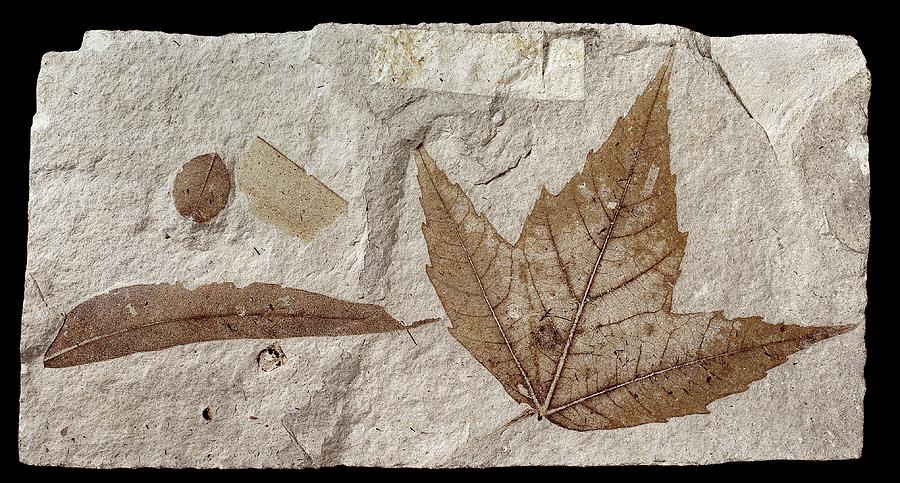 Acer trilobatumOeningen, Baden, GermanyΜειόκαινοΜέγιστο μήκος στον μεσαίο λοβό 8cm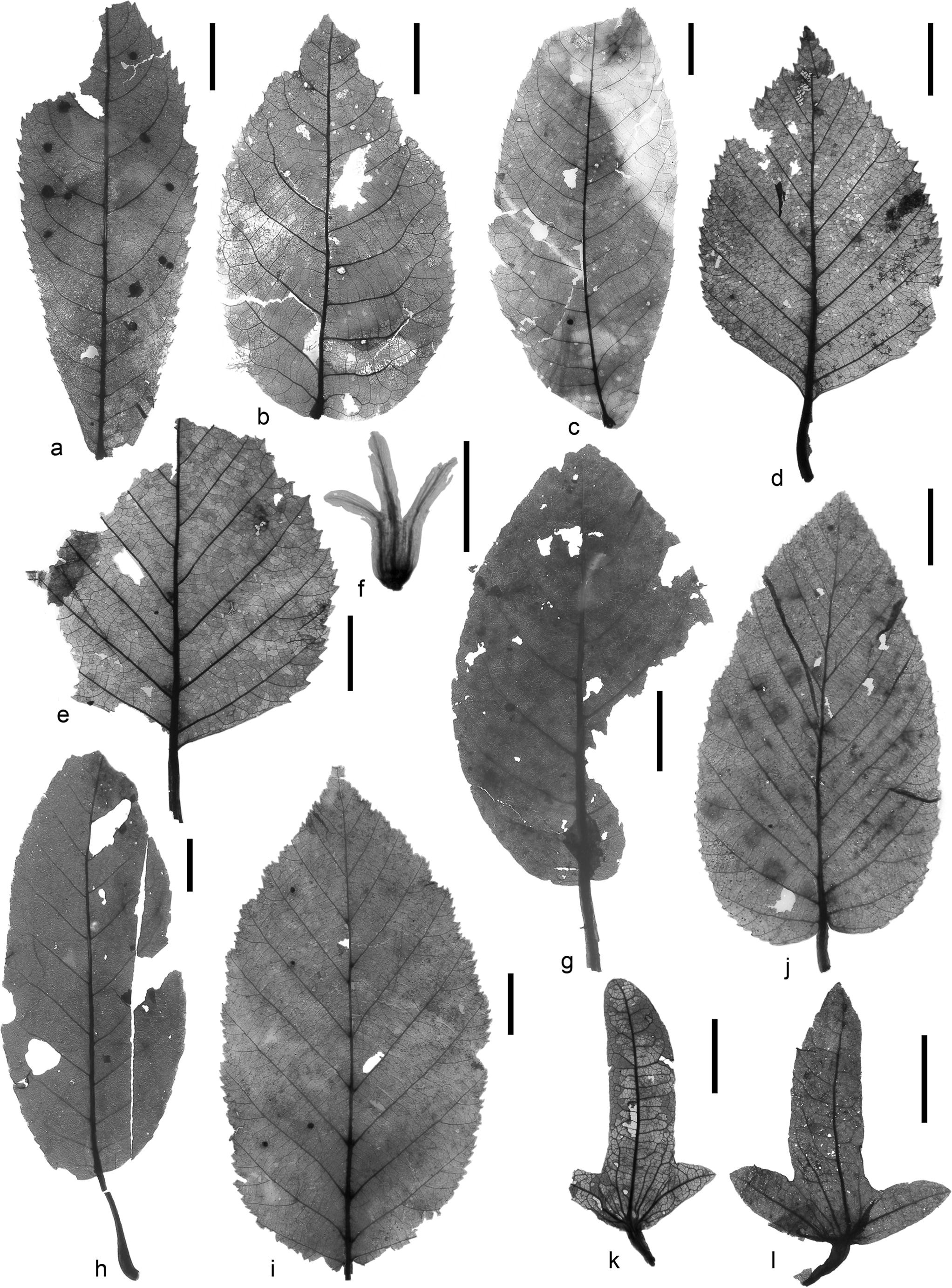 Betula similis (Göppert) Zastawniak et Walther, SF.B 11805, Frankfurt, GermanyΠλειόκαινοKλίμακα 10 mm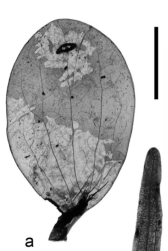 Viscum miquelii (Geyler et Kinkelin) Czeczott,SF.B 12461Frankfurt GermanyΠλειόκαινοKλίμακα 10 mmΚωνοφόρο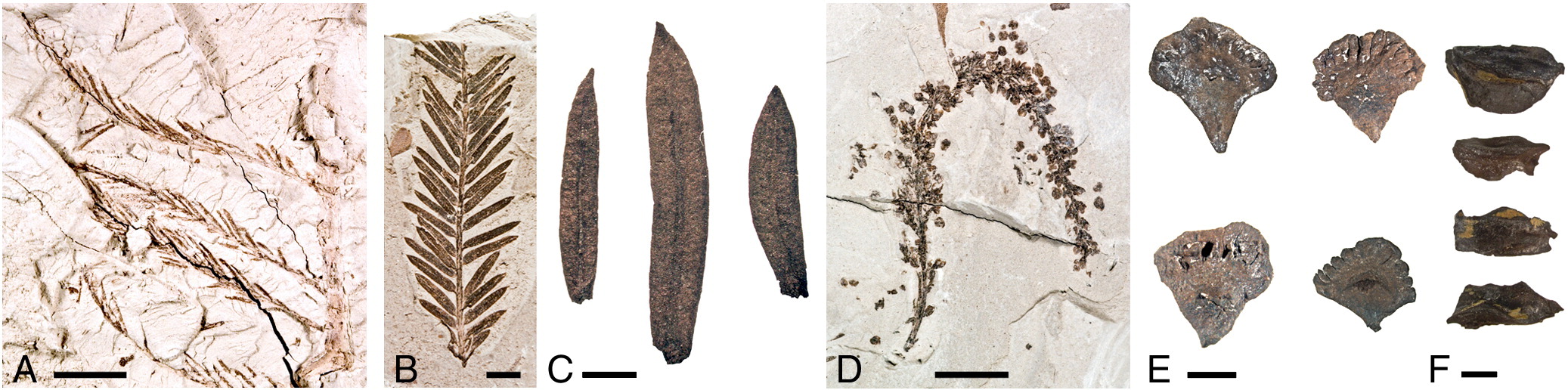 Taxodium distichumCitronelle Formation, southern Alabama USAΠλειόκαινοKλίμακα  5 mmΦύλλα Παλαιοζωϊκού Αιώνα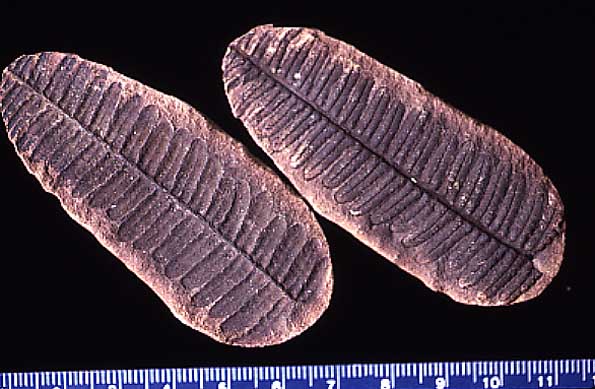 Pecopteris villosa Mazon Creek, USAΛιθανθρακοφόρο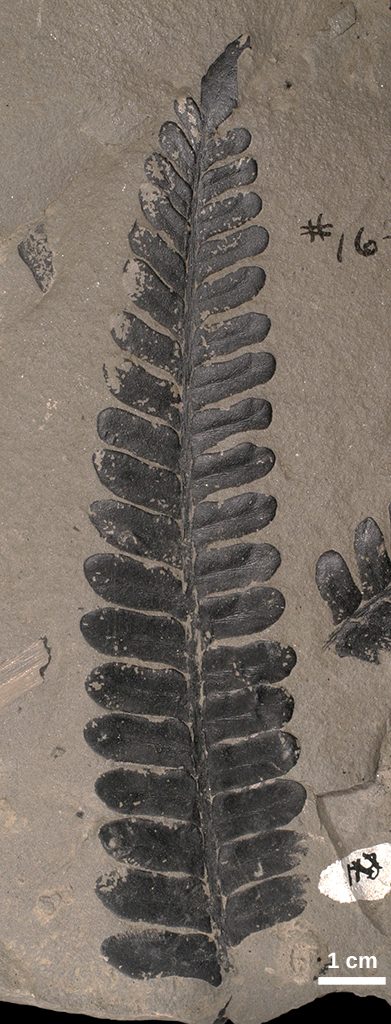 Neuropteris sp.OPC 3016-1475 Tulsa County, Oklahoma Λιθανθρακοφόρο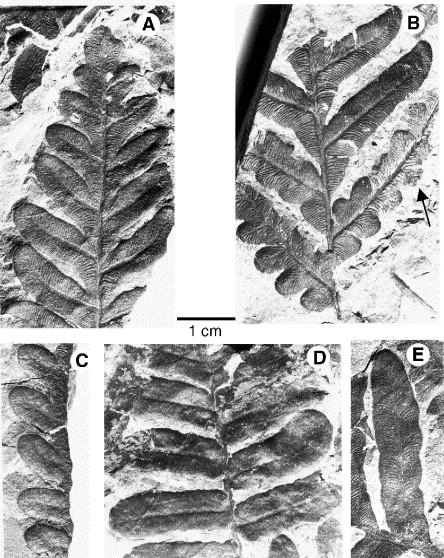 Alethopteris zeilleri (Ragot)Lloyd Cove Seam, Sydney Basin, Nova Scotia, CanadaΛιθανθρακοφόρο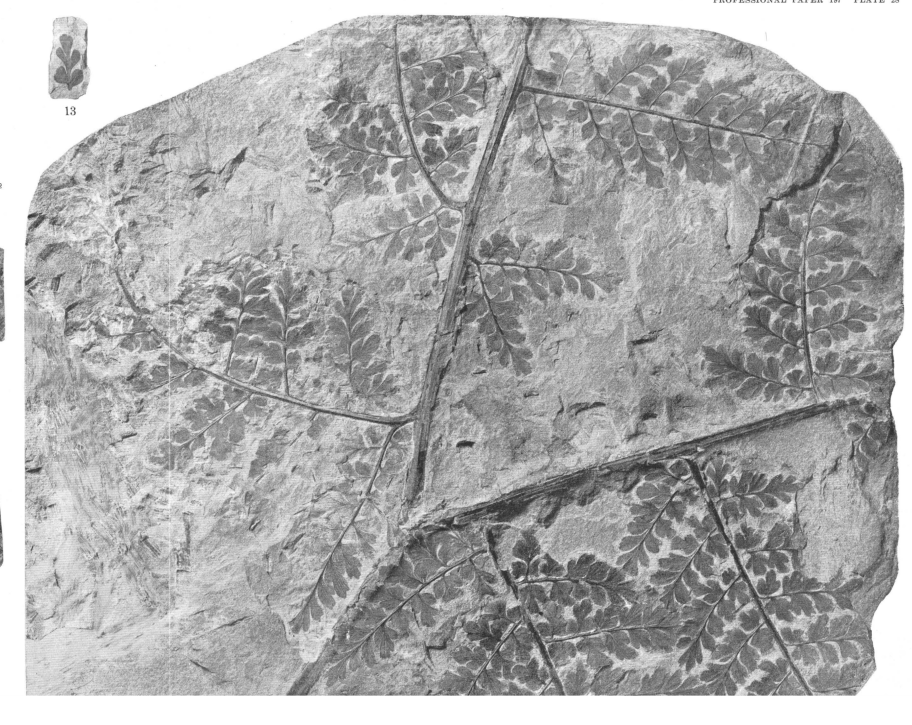 Diplothmema cheatharni (Lesquereux) David WhiteBirmingham quadrangle, Ala. ; U. S. Nat.Mus. 40106a, b.ΛιθανθρακοφόροKλίμακα:  πλάτος δείγματος  15cm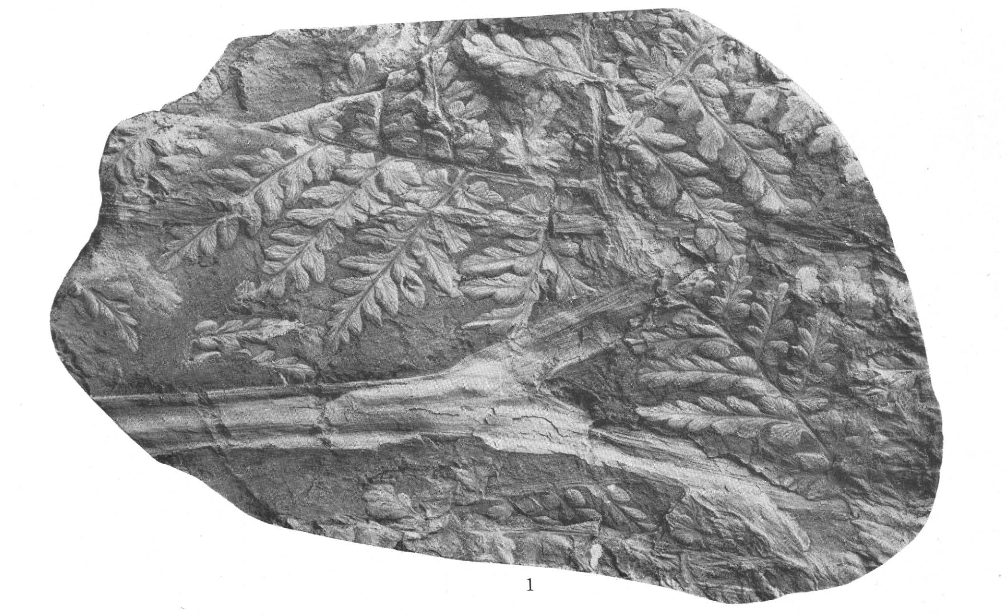 Mariopleris eremopteroi desBrookside USAU.S. Nat. Mus. 40081 a, b.ΛιθανθρακοφόροKλίμακα:  πλάτος δείγματος  12cm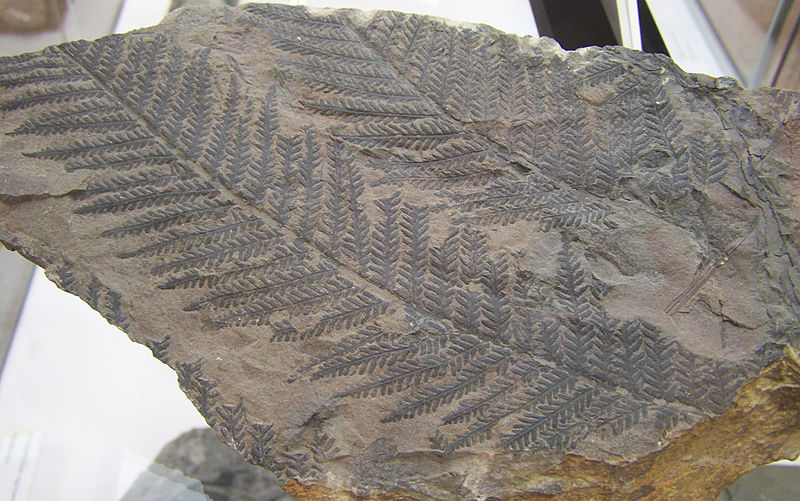 Senftenbergia plumosa, UtrechtΑνώτερο ΛιθανθρακοφόροKλίμακα:  πλάτος δείγματος  40 cm 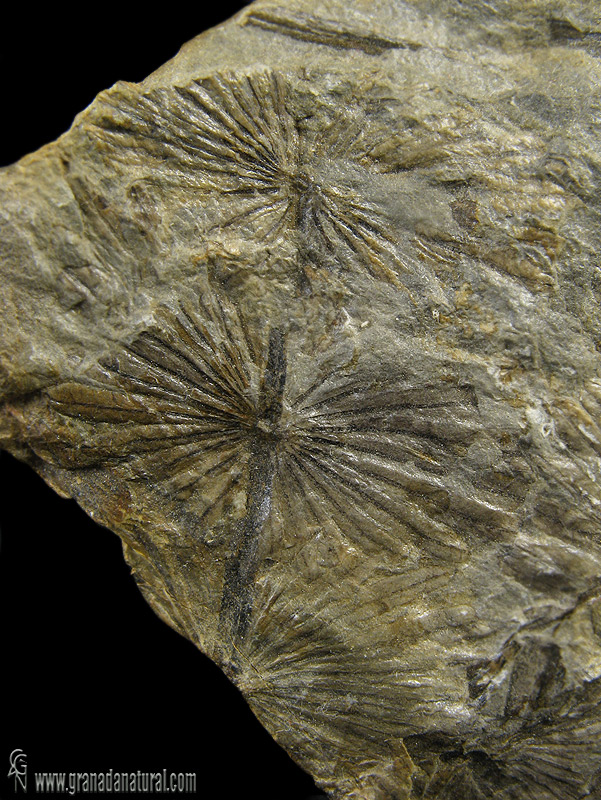 Annularia stellataLa Magdalena, SpainΑνώτερο ΛιθανθρακοφόροKλίμακα:  πλάτος δείγματος  20 cm 